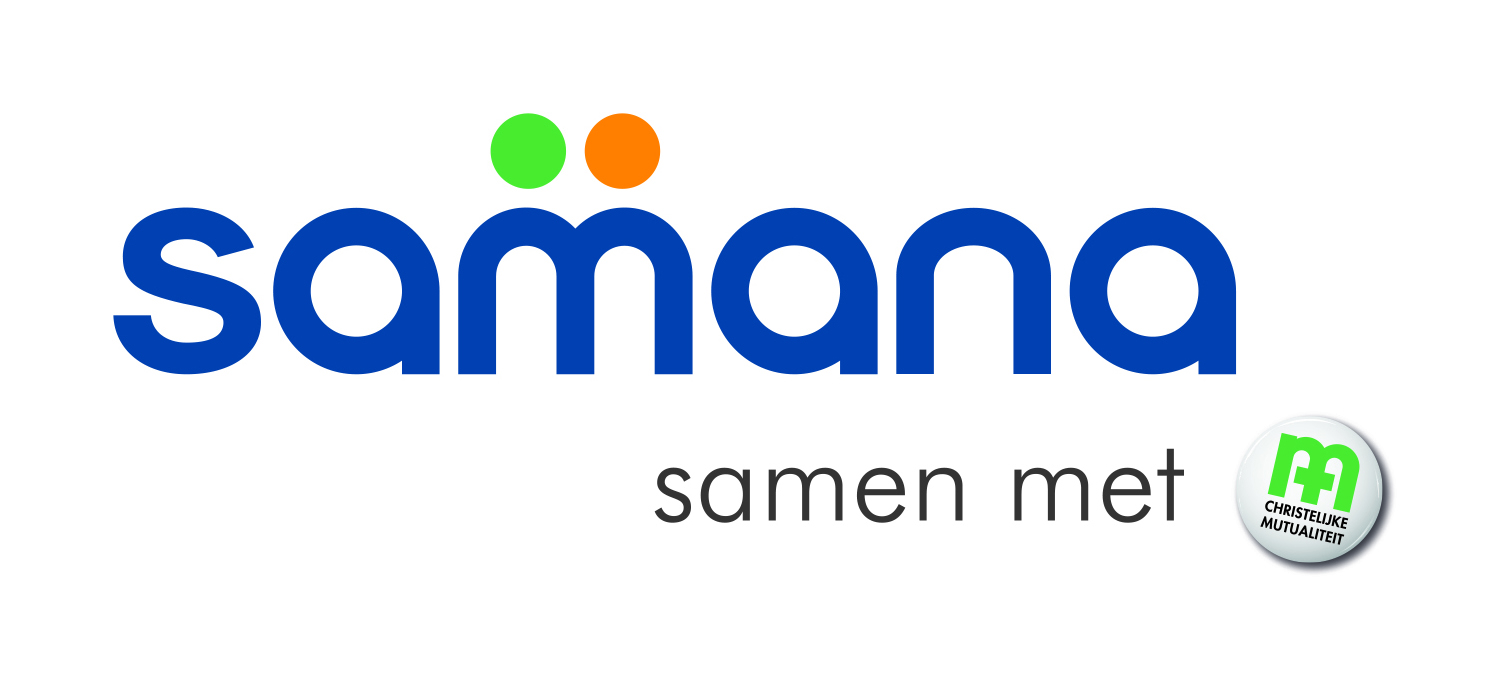 Vacature Lid Provinciale Beleidsraad SamanaOpdrachtDe provinciale beleidsraad:werkt aan de realisatie van het Samana beleidsplanbewerkstelligt de eenheid binnen de werking en wil “eilandjes verbinden”bouwt een globaal vrijwilligersbeleid (vorming en ondersteuning) uitbewerkstelligt nabijheid en betrokkenheid ondanks de schaalvergrotingbeheert het provinciaal budgetbuigt zich over volgende thema’s: verbinden basisdomeinen, overkoepelende domeinen, zichtbaarheid en naamsbekendheid van Samana, Samana in CM en Samana in de brede samenleving.bewerkstelligt een kwalitatieve interne en externe communicatieProfielWe willen een groep samenstellen van mensen:die het nationaal kader mee kunnen vertalen (=verbinden) naar de provincie die concrete initiatieven kunnen laten groeien in (= verbinden met)  een breder Samana kaderdie sterktes of knelpunten in de werking zien en hiermee aan de slag willen gaandie durven vernieuwen en/of experimenterendie kritisch durven zijn op een open manierdie vanuit goesting en talent voor beleid een engagement in de beleidsraad willen opnemen (vanuit Samana zelf of daarbuiten).SamenstellingWe willen komen tot een groep van:10 à 12 medewerkers (= vrijwilligers, mensen met een chronische ziekte en mantelzorgers)1 medewerker van MRB (in het kader van integratie van de werking naar religieuzen in het geheel)CM directieProvinciaal diensthoofdEducatief medewerker volgens agenda en in functie van verslagEventuele deelname van andere stakeholders*, nog niet hierboven genoemd, op afroep in functie van bepaalde expertise.We beogen bij de samenstelling een goede mix voor wat betreft de kennis over de verschillende domeinen, alsook van mensen met ervaring en nieuwe mensen.EngagementHet engagement van leden van de provinciale beleidsraad behelst volgende aspecten:bijwonen van een 8-tal beleidsraden op jaarbasisaanspreekpunt zijn voor andere Samana medewerkers, luisterend oor, vanuit een open, geïnteresseerde houding. Mee zorg dragen voor de inschakeling van ondersteuning waar nodig.ambassadeur zijn voor de Samanawerking in functie van meer zichtbaarheid en grotere naamsbekendheidmogelijk vertegenwoordiger zijn intern (vb. in nationale commissie, raad van bestuur) of extern (vb. in eerstelijnszones)Een engagement in de beleidsraad is vrijwillig, maar niet vrijblijvend. Samen dragen we verantwoordelijkheid voor de goede werking van Samana in provincie Oost-Vlaanderen.Wij biedenVorming en ondersteuning om jouw rol als lid van de provinciale beleidsraad op de beste wijze op te nemen.Een engagement binnen een fijne organisatie waar je kan bijdragen aan de uitbouw van een warme en solidaire samenleving, aan de levenskwaliteit van mensen met een chronische ziekte, zorgnood of mantelzorgers.Boeiende contacten die inspireren en leiden tot leren van elkaar.Verplaatsings- en onkostenvergoeding.Is deze vacature jou op het lijf geschreven? Wil je graag meer te weten komen over wat een engagement in de provinciale beleidsraad kan betekenen? 
Aarzel dan niet en laat het ons weten! We verzamelen alle reacties op deze vacature tot eind december 2019. Met jouw reactie of jouw vragen kan je terecht bij …